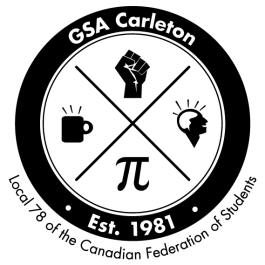 Graduate Students’
AssociationLocal 78, Canadian Federation of Students600 UnicentreCarleton University1125 Colonel By DriveOttawa ON  K1S 5B6tel (613) 520-6616fax (613) 520-3680gsacarleton.caJOB POSTING: Welcome Weeks Outreach Coordinator
The GSA is hiring a Welcome Weeks Coordinator! Welcome Weeks are an important part of the graduate student experience at Carleton and requires an enthusiastic individual to organize academic and social events, workshops, pub nights and campus tours for the upcoming school year!Position Term: Beginning September 13th, 2021, continuing until September 24th, 2021.Remuneration: An Honorarium of $500/weekNumber of Hours: 20 - 25 hours/weekNumber of Positions: 1 (open only to Carleton graduate students)Overview of the PositionWork with the GSA executive and staff to organize and plan the orientation week program for graduate studentsAssist the executive in running various welcome week eventsProvide on-location support (including tabling).Provide online supportMaintain close communication with the GSA executive and staffSubmit a report at the end of the contract highlighting your experience and recommendationsEssential SkillsTeamwork -an ideal candidate will have the ambition to pursue projects and assignments (making calls, organizing logistics) independently under the direction of the executives and the Membership Coordinator.Organization – an ideal candidate will be responsible for planning, preparing, and executing many Welcome Weeks events, workshops, etc.Problem Solving – when organizing events unexpected occurrences arise. An ideal candidate will demonstrate responsiveness and flexibility in light of circumstances.Communication – effective communication and listening in regard to interacting with new students as well as communicating with the GSA and fellow team membersDeadline for Accepting Applications: August 13th, 2021Submit cover letter & resumés (preferably as one document) to: jobs@gsacarleton.ca.Job Description:Only those who are granted interviews will be contacted. 